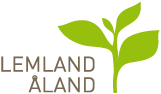 Lemlands kommun begär anbud på två tjänster:Hämtning av återvinningsbart avfallfrån 27 återvinningsstationer samt Bengtsböle återvinningscentral.Hämtning av brännbart avfallfrån 27 återvinningsstationer.Entreprenadtiden är ett år, 1.1. – 31.12.2020. 
Anbud inlämnas senast fredag den 15.11.2019 kl 15.00För anbudshandlingar och tilläggsinformation kontakta tekniska kansliet 
tel 349430 eller per e-post:eivor.augustsson@lemland.axByggnads- och miljönämnden